.ContactAddress : School of Engineering/ Telford Innovation Campus/ TF2 9NN/TelfordAddress: 59 Beveley Road TF2 6DL Telford Westmidland Phone : 01902 323845Email : k.bari@wlv.ac.ukSkillsSimulation of material behaviour under harsh environmentMechanical TestingX-ray tomography3D printing (SLM, SLA, SLS)CFD and wind tunnel expertiseTeaching PG and UG studentsMachining CNC (Hurco winmax10)Turnitin and Online TeachingMaterials modellingAdvance MathematicsAdmin and FinanceProject managerStaff recruitmentEquipment Procurement and Tender specificationPhD supervision and examinationValidation panel member of courses and external examinerExternal engagement with companies and communities.NetworksCourse work and examination papersRemote Control airplane Flying club for student engagementOpen days and strategic planning for recruitmentMicrosoft OfficeStaff developmentExtremely organisedRisk management processes and analysisProcess implementationFluent in English/GermanTime managementStrong verbal communicationTeam managementProblem solving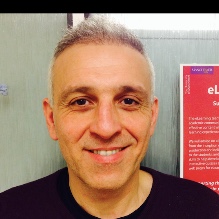 